                     																										NO. 63JOURNALOF THESENATEOF THESTATE OF SOUTH CAROLINAREGULAR SESSION BEGINNING TUESDAY, JANUARY 10, 2023_________THURSDAY, APRIL 27 2023Thursday, April 27, 2023(Statewide Session)Indicates Matter StrickenIndicates New Matter	The Senate assembled at 11:00 A.M., the hour to which it stood adjourned, and was called to order by the PRESIDENT.	A quorum being present, the proceedings were opened with a devotion by the Chaplain as follows:I Corinthians 13:1	The Apostle Paul writes:  “If I speak in the tongues of mortals, and of angels, but do not have love, I am a noisy gong or a clanging cymbal.”		Bow with me, please:  O God of Grace, we implore You to never allow us -- any of us -- to become casual about caring for the people of South Carolina.  And what an especially horrendous trap it might be for any of us to fall into: to be so caught up in projects, or budgets, or some selfish political agenda, that we fail to consider the true well-being and needs of the many women, men, young people and children who look to this Senate for caring leadership.   Political realities are one thing.  But to be blasé -- or even worse, absolutely uncaring -- about the heartfelt needs of our citizens, that should never be what this Senate is all about.  So, Lord, touch the hearts of each of these leaders. May their love for all of the people of this State never falter.  In Your name we pray, O Lord.  Amen. 	The PRESIDENT called for Petitions, Memorials, Presentments of Grand Juries and such like papers.Call of the Senate	Senator SETZLER moved that a Call of the Senate be made.  The following Senators answered the Call:Adams	Alexander	AllenBennett	Cash	ClimerCorbin	Cromer	DavisFanning	Gambrell	GarrettGrooms	Gustafson	HarpootlianHembree	Jackson	Johnson, KevinJohnson, Michael	Kimbrell	KimpsonLoftis	Martin	MasseyMatthews	McLeod	PeelerReichenbach	Rice	SabbSenn	Setzler	ShealyTalley	Verdin	Young	A quorum being present, the Senate resumed.Doctor of the Day	Senator KIMBRELL introduced Dr. Aundie Bishop of Spartanburg, S.C., Doctor of the Day.Leave of Absence	On motion of Senator TALLEY, at 11:08 A.M., Senator TURNER was granted a leave of absence for today.Leave of Absence	On motion of Senator GROOMS, at 11:23 A.M., Senator CAMPSEN was granted a leave of absence for today.Expression of Personal Interest	Senator KIMBRELL rose for an Expression of Personal Interest.Remarks to be Printed	On motion of Senator FANNING, with unanimous consent, the remarks of Senator KIMBRELL, when reduced to writing and made available to the Desk, would be printed in the Journal.CO-SPONSOR ADDED	The following co-sponsor was added to the respective Bill:S. 634		Sen. AdamsRECALLED	S. 564 -- Senator Matthews:  A BILL TO AMEND THE SOUTH CAROLINA CODE OF LAWS BY AMENDING SECTION 7-7-330, RELATING TO THE DESIGNATION OF VOTING PRECINCTS IN JASPER COUNTY, SO AS TO ADD ONE PRECINCT, AND TO REDESIGNATE THE MAP NUMBER ON WHICH THE NAMES OF THESE PRECINCTS MAY BE FOUND AND MAINTAINED BY THE REVENUE AND FISCAL AFFAIRS OFFICE.	Senator MATTHEWS asked unanimous consent to make a motion to recall the Bill from the Committee on Judiciary.	The Bill was recalled from the Committee on Judiciary and ordered placed on the Calendar for consideration tomorrow.Motion to Ratify Adopted	At 11:30 A.M., Senator GROOMS asked unanimous consent to make a motion to invite the House of Representatives to attend the Senate Chamber for the purpose of ratifying Acts at a mutually convenient time. 	There was no objection and a message was sent to the House accordingly.INTRODUCTION OF BILLS AND RESOLUTIONS	The following were introduced:	S. 755	 -- Senators Young, Malloy, Massey, Campsen, Bennett, Rankin, Hembree, Matthews, Corbin, Talley, M. Johnson, Garrett, McLeod, Hutto, McElveen, Senn, Harpootlian, Sabb and Williams:  A BILL TO AMEND THE SOUTH CAROLINA CODE OF LAWS BY ADDING PART 4 TO ARTICLE 6, CHAPTER 6, TITLE 62 SO AS TO PROVIDE FOR TRANSFER ON DEATH DESIGNATIONS FOR CERTAIN CATEGORIES OF TITLED PERSONAL PROPERTY; BY AMENDING SECTION 50-23-60, RELATING TO APPLICATIONS FOR CERTIFICATE OF TITLE FOR WATERCRAFT OR OUTBOARD MOTORS, SO AS TO PROVIDE FOR TRANSFER ON DEATH DESIGNATIONS; BY AMENDING SECTION 50-23-70, RELATING TO FEES FOR WATERCRAFT AND OUTBOARD MOTOR CERTIFICATES OF TITLE SO AS TO ESTABLISH A FEE FOR TRANSFER ON DEATH DESIGNATIONS; BY AMENDING SECTION 50-23-90, RELATING TO THE CONTENTS OF WATERCRAFT AND OUTBOARD MOTOR  CERTIFICATES OF TITLE, SO AS TO REQUIRE CERTAIN INFORMATION REGARDING TRANSFER ON DEATH DESIGNATIONS; BY AMENDING SECTION 50-23-130, RELATING TO TRANSFER OF OWNERSHIP OF WATERCRAFT AND OUTBOARD MOTORS BY OPERATION OF LAW, SO AS TO INCLUDE TRANSFER ON DEATH DESIGNATIONS; BY AMENDING SECTION 56-19-290, RELATING TO CONTENTS OF A CERTIFICATE OF TITLE ISSUED BY THE DEPARTMENT OF MOTOR VEHICLES, SO AS TO REQUIRE CERTAIN INFORMATION REGARDING TRANSFER ON DEATH DESIGNATIONS; BY AMENDING SECTION 56-19-420, RELATING TO DEPARTMENT OF MOTOR VEHICLE FEES TO ISSUE OR TRANSFER A CERTIFICATE OF TITLE, SO AS TO ESTABLISH A FEE FOR TRANSFER ON DEATH DESIGNATIONS; AND BY AMENDING SECTION 62-6-101, RELATING TO DEFINITIONS, SO AS TO REVISE AND INCLUDE CERTAIN DEFINITIONS PERTAINING TO TRANSFERS ON DEATH FOR TITLED PERSONAL PROPERTY.lc-0281ph23.docx : 581dbfce-511d-42c0-bf37-f810ffec64f4	Read the first time and referred to the Committee on Judiciary.	S. 756	 --  Labor, Commerce and Industry Committee:  A JOINT RESOLUTION TO APPROVE REGULATIONS OF THE DEPARTMENT OF EMPLOYMENT AND WORKFORCE, RELATING TO REPRESENTATION BEFORE APPEAL TRIBUNAL AND THE APPELLATE PANEL, DESIGNATED AS REGULATION DOCUMENT NUMBER 5164, PURSUANT TO THE PROVISIONS OF ARTICLE 1, CHAPTER 23, TITLE 1 OF THE SOUTH CAROLINA CODE OF LAWS.lc-0336wab-dbs23.docx : 4b24511b-6230-4dfa-a745-25adc9b22718	Read the first time and ordered placed on the Calendar without reference.	S. 757	 --  Judiciary Committee:  A JOINT RESOLUTION TO APPROVE REGULATIONS OF THE SOUTH CAROLINA WORKERS' COMPENSATION COMMISSION, RELATING TO CONTINUING OBLIGATION TO UPDATE, REQUEST FOR HEARING, AND ANSWER, DESIGNATED AS REGULATION DOCUMENT NUMBER 5131, PURSUANT TO THE PROVISIONS OF ARTICLE 1, CHAPTER 23, TITLE 1 OF THE SOUTH CAROLINA CODE OF LAWS.lc-0334wab-rt23.docx : d50dd847-1557-4828-90a8-4b6dd219df77	Read the first time and ordered placed on the Calendar without reference.	H. 3217	 -- Reps. W. Newton, Carter, Mitchell and Caskey:  A BILL TO AMEND THE SOUTH CAROLINA CODE OF LAWS BY ENACTING THE "UNIFORM UNREGULATED CHILD CUSTODY TRANSFER ACT"; BY ADDING SUBARTICLE 12 TO CHAPTER 9, TITLE 63 SO AS TO PROHIBIT UNREGULATED CHILD CUSTODY TRANSFERS OF CHILDREN PLACED FOR ADOPTION; TO CREATE CRIMINAL PENALTIES FOR MAKING A PROHIBITED TRANSFER OF CHILD CUSTODY, RECEIVING CUSTODY OF A CHILD WHO IS THE SUBJECT OF A PROHIBITED TRANSFER, SERVING AS AN INTERMEDIARY FOR A PROHIBITED TRANSFER OF CUSTODY, OR ADVERTISING OR SOLICITING A PROHIBITED TRANSFER OF CUSTODY; TO REQUIRE THE DEPARTMENT OF SOCIAL SERVICES TO INVESTIGATE VIOLATIONS AND TAKE OTHER REGULATORY ACTIONS; AND FOR OTHER PURPOSES; BY ADDING SECTION 63-9-85 SO AS TO REQUIRE CHILD PLACING AGENCIES TO PROVIDE CERTAIN INFORMATION TO PROSPECTIVE ADOPTIVE PARENTS, INCLUDING GENERAL ADOPTION INFORMATION, INFORMATION ABOUT THE CHILD, AND INFORMATION ABOUT FINANCIAL ASSISTANCE AND OTHER SUPPORT SERVICES; AND BY REPEALING SECTION 63-9-80 RELATING TO CERTAIN INFORMATION PROVIDED TO PROSPECTIVE ADOPTIVE PARENTS.lc-0035vr23.docx : 2dbe243d-8c5d-4ba4-8c7e-66b265ad9f08	Read the first time and referred to the Committee on Judiciary.	H. 3313	 -- Rep. Jordan:  A BILL TO AMEND THE SOUTH CAROLINA CODE OF LAWS BY AMENDING SECTION 30-5-10, RELATING TO THE PERFORMANCE OF THE DUTIES OF A REGISTER OF DEEDS, SO AS TO ADD FLORENCE COUNTY TO THE COUNTIES EXEMPT FROM THE REQUIREMENT THAT THESE DUTIES BE PERFORMED BY THE CLERK OF COURT; AND BY AMENDING SECTION 30-5-12, RELATING TO THE APPOINTMENT OF THE REGISTER OF DEEDS FOR CERTAIN COUNTIES, SO AS TO ADD FLORENCE COUNTY TO THE COUNTIES WHERE THE GOVERNING BODY OF THE COUNTY APPOINTS THE REGISTER OF DEEDS.lc-0040wab23.docx : decb4373-d3f0-4ea8-a14e-3f75257bbe9e	Read the first time and referred to the Committee on Judiciary.	H. 3583	 -- Reps. Guffey, Lawson, Pace, Haddon, O'Neal, Pope, Ligon, B. Newton, Sessions, Anderson, Taylor, Carter, Brewer, Murphy, White, Guest, Mitchell, Pedalino, Oremus, Wooten, Caskey, Leber, Landing, Chapman, Vaughan, Hiott, Gilliam, Cromer, B. L. Cox, Moss, T. Moore, Beach, J. L. Johnson, Hartnett, Bauer, Schuessler, Bailey, Neese, W. Newton, Jordan, Hewitt, King, Gilliard, Williams, Jefferson, Weeks, Trantham, Nutt, McCravy, Robbins, Ballentine, Calhoon, M. M. Smith, Davis, Cobb-Hunter, Henegan, G. M. Smith, Atkinson, Erickson, W. Jones, Blackwell, McDaniel, J. E. Johnson, S. Jones, Willis, Alexander and Felder:  A BILL TO AMEND THE SOUTH CAROLINA CODE OF LAWS BY ADDING SECTION 16-15-430 SO AS TO CREATE THE OFFENSES OF "SEXUAL EXTORTION" AND "AGGRAVATED SEXUAL EXTORTION", TO DEFINE NECESSARY TERMS, AND TO PROVIDE PENALTIES FOR VIOLATIONS.lc-0087hdb23.docx : e50525a8-eff8-4677-be7f-3d7eb07b3570	Read the first time and referred to the Committee on Judiciary.	H. 3734	 -- Reps. B. Newton, Cobb-Hunter and Felder:  A BILL TO AMEND THE SOUTH CAROLINA CODE OF LAWS BY AMENDING SECTION 5-15-10, RELATING TO THE CONDUCT OF MUNICIPAL PRIMARY, GENERAL, AND SPECIAL ELECTIONS, SO AS TO REQUIRE THAT ALL SUCH MUNICIPAL ELECTIONS BE CONDUCTED USING THE VOTING SYSTEM APPROVED AND ADOPTED BY THE STATE ELECTION COMMISSION; BY AMENDING SECTION 5-15-40, RELATING TO TERMS OF OFFICE OF MAYOR AND COUNCILMEN, SO AS TO PROVIDE THAT THE TERMS OF THE MAYOR AND COUNCILMEN COMMENCE THE MONDAY FOLLOWING CERTIFICATION OF THE ELECTION RESULTS; BY AMENDING SECTION 5-15-50, RELATING TO ESTABLISHMENT OF MUNICIPAL WARD LINES AND TIME FOR MUNICIPAL GENERAL AND SPECIAL ELECTIONS, SO AS TO, AMONG OTHER THINGS, REQUIRE THAT MUNICIPAL GENERAL ELECTIONS BE HELD ON ONE OF CERTAIN ENUMERATED DATES, PROHIBIT THE TERMS OF INCUMBENT COUNCIL MEMBERS FROM BEING EXTENDED WHEN A NEW TIME FOR MUNICIPAL GENERAL ELECTIONS IS ESTABLISHED, AND REQUIRE MUNICIPAL SPECIAL ELECTIONS SCHEDULED TO OCCUR WITHIN CERTAIN TIME FRAMES OF THE MUNICIPALITY'S GENERAL ELECTION TO BE HELD AT THE SAME TIME AS THE GENERAL ELECTION; BY AMENDING SECTION 5-15-100, RELATING TO FUNCTIONS, POWERS, AND DUTIES OF MUNICIPAL ELECTION COMMISSIONS, SO AS TO EXTEND THE TIME FRAME BY WHICH A MUNICIPAL ELECTION COMMISSION MUST MEET AND DECLARE THE RESULTS FOLLOWING AN ELECTION; BY AMENDING SECTION 5-15-120, RELATING TO VOTE COUNTING IN MUNICIPAL ELECTIONS, SO AS TO CHANGE THE TIME WHEN NEWLY ELECTED OFFICERS MAY BE QUALIFIED AND THEIR TERMS COMMENCE TO THE MONDAY AFTER CERTIFICATION OF THE ELECTION RESULTS; AND BY AMENDING SECTION 5-15-145, RELATING TO TRANSFER OF AUTHORITY TO CONDUCT MUNICIPAL ELECTIONS TO COUNTY ELECTION COMMISSIONS, SO AS TO REQUIRE COUNTY ELECTION COMMISSIONS TO CONDUCT MUNICIPAL ELECTIONS FOR MUNICIPALITIES THAT ELECT TO TRANSFER AUTHORITY.lc-0111hdb23.docx : e4af4ff0-ec2a-481d-b245-119af5c5b6f2	Read the first time and referred to the Committee on Judiciary.	H. 3883	 -- Reps. T. Moore, Hyde, Ligon, Brittain, Pope, Long, Lawson, McCravy, Guffey, Elliott, Harris, Nutt, Murphy, Guest, Jordan, Wheeler, W. Newton, Robbins and Mitchell:  A BILL TO AMEND THE SOUTH CAROLINA CODE OF LAWS BY AMENDING SECTION 14-7-1340, RELATING TO THE DUTIES AND SERVICE OF ALTERNATE JURORS, SO AS TO ALLOW THE COURT TO RETAIN ALTERNATE JURORS UPON SUBMISSION OF A CASE TO A JURY FOR DELIBERATIONS.lc-0125ahb23.docx : a46232cd-8536-4b95-a6e2-50ec6a325ffa	Read the first time and referred to the Committee on Judiciary.	H. 3953	 -- Reps. G. M. Smith, Bannister, Bradley, Crawford, Herbkersman, W. Newton, Alexander, Wetmore, Hyde, Sessions, Guffey, Felder, Hixon, White, Moss, Yow, Mitchell, Ligon, Willis, S. Jones, Lawson, B. Newton, Robbins, Brewer, Murphy, Kirby, Long, Blackwell, Weeks, M. M. Smith, Davis and B. L. Cox:  A BILL TO AMEND THE SOUTH CAROLINA CODE OF LAWS BY AMENDING SECTION 1-30-10, RELATING TO DEPARTMENTS OF STATE GOVERNMENT, SO AS TO ADD THE DEPARTMENT OF CONSUMER AFFAIRS TO THE DEPARTMENTS WITHIN THE EXECUTIVE BRANCH OF STATE GOVERNMENT; BY ADDING SECTION 1-30-140 SO AS TO PROVIDE FOR THE TRANSITION OF THE DEPARTMENT OF CONSUMER AFFAIRS TO THE EXECUTIVE BRANCH OF STATE GOVERNMENT; BY AMENDING SECTION 37-6-103, RELATING TO THE DEFINITION OF "ADMINISTRATOR", SO AS TO PROVIDE THAT THE ADMINISTRATOR IS APPOINTED BY THE GOVERNOR UPON THE ADVICE AND CONSENT OF THE SENATE; BY AMENDING SECTIONS 37-6-104, 37-6-117, 37-6-501 THROUGH 37-6-510, 37-6-602, AND 37-6-604, ALL RELATING TO FUNCTIONS AND DUTIES OF THE COMMISSION ON CONSUMER AFFAIRS, SO AS TO PROVIDE FOR THE DISSOLUTION OF THE COMMISSION ON CONSUMER AFFAIRS TO BE REPLACED WITH AN ADMINISTRATOR AS THE HEAD OF THE DEPARTMENT.lc-0151dg23.docx : 2d1f912f-edc1-4b5f-8e27-c5b01b948acc	Read the first time and referred to the Committee on Banking and Insurance.	H. 3987	 -- Rep. Thayer:  A BILL TO AMEND ACT 509 OF 1982, AS AMENDED, RELATING TO THE FIVE SCHOOL DISTRICTS OF ANDERSON COUNTY, SO AS TO REASSIGN TO ANDERSON COUNTY SCHOOL DISTRICT 1 A PARCEL OF ANDERSON COUNTY REAL PROPERTY PRESENTLY ZONED FOR ANDERSON COUNTY SCHOOL DISTRICT 5.lc-0145hdb23.docx : 1e018805-4d12-41b9-91cf-1ce14de21a1e	Read the first time and ordered placed on the Local and Uncontested Calendar.	H. 4350	 -- Reps. Moss and Lawson:  A BILL TO AMEND THE SOUTH CAROLINA CODE OF LAWS BY AMENDING SECTION 7-7-160, RELATING TO DESIGNATION OF VOTING PRECINCTS IN CHEROKEE COUNTY, SO AS TO REDESIGNATE THE MAP NUMBER ON WHICH THESE PRECINCTS MAY BE FOUND ON FILE WITH THE REVENUE AND FISCAL AFFAIRS OFFICE.lc-0217hdb23.docx : 057f936f-9782-41c9-8520-bf2ee277717c	Read the first time and referred to the Committee on Judiciary.REPORTS OF STANDING COMMITTEES	Senator VERDIN from the Committee on Medical Affairs polled out H. 3681 favorable:	H. 3681 -- Reps. West, Long, Rutherford, Bannister, Bradley, Chumley, Hiott, Hixon, Atkinson and Kilmartin:  A BILL TO AMEND THE SOUTH CAROLINA CODE OF LAWS BY ADDING SECTION 44‑95‑45 SO AS TO PROVIDE THAT POLITICAL SUBDIVISIONS OF THIS STATE MAY NOT ENACT ANY LAWS, ORDINANCES, OR RULES PERTAINING TO INGREDIENTS, FLAVORS, OR LICENSING OF CIGARETTES, ELECTRONIC SMOKING DEVICES, E‑LIQUID, VAPOR PRODUCTS, TOBACCO PRODUCTS, OR ALTERNATIVE NICOTINE PRODUCTS; AND TO PROVIDE THAT SUCH LAWS, ORDINANCES, AND RULES ENACTED BY A POLITICAL SUBDIVISION PRIOR TO DECEMBER 31, 2020, ARE NOT SUBJECT TO THE PREEMPTION IMPOSED BY THIS ACT.Poll of the Medical Affairs CommitteePolled 17; Ayes 14; Nays 0; Not Voting 3AYESVerdin	Peeler	HuttoMartin	Alexander	DavisK. Johnson	Corbin	GambrellSenn	Cash	McLeod	Loftis	GarrettTotal--14NAYSTotal--0ABSTAINTotal--0NOT VOTINGScott								Kimpson								MatthewsTotal--3		Ordered for consideration tomorrow.	Senator HEMBREE from the Committee on Education submitted a favorable with amendment report on:	H. 3857 -- Rep. McGinnis:  A BILL TO AMEND THE SOUTH CAROLINA CODE OF LAWS BY AMENDING SECTION 59‑103‑15, RELATING TO CATEGORIES OF INSTITUTIONS OF HIGHER LEARNING IN THIS STATE AND THEIR RESPECTIVE MISSIONS, SO AS TO ADD A NEW CATEGORY FOR DOCTORAL/PROFESSIONAL UNIVERSITIES AND TO PROVIDE THEIR RELATED MISSIONS.	Ordered for consideration tomorrow.	Senator HEMBREE from the Committee on Education submitted a favorable with amendment report on:	H. 4023 -- Reps. S. Jones, Erickson, Henegan, Alexander, Bradley, J.L. Johnson, White, Ott, Gilliam, Beach, Gibson, O'Neal, Cromer, McGinnis, McDaniel, Vaughan, Bauer, A.M. Morgan, Leber, T.A. Morgan, Chumley, McCravy, McCabe, Landing, Ballentine, Haddon, Hartnett, Herbkersman, Oremus and Willis:  A BILL TO AMEND THE SOUTH CAROLINA CODE OF LAWS BY AMENDING SECTION 59‑152‑60, RELATING TO LOCAL FIRST STEPS PARTNERSHIP BOARDS, SO AS TO REVISE THE COMPOSITION, MANNER OF APPOINTMENT, AND TERMS OF MEMBERSHIP OF THE BOARDS, TO PROVIDE FOR THE TERMINATION OF CERTAIN CURRENT BOARD MEMBERS, AND TO PROVIDE FOR THE TRANSITION OF THE PERFORMANCE OF CERTAIN TASKS BY LOCAL FIRST STEPS PARTNERSHIPS; BY AMENDING SECTION 59‑152‑70, RELATING TO LOCAL PARTNERSHIP BOARDS, SO AS TO INCLUDE PROVISIONS CONCERNING THE ADMINISTRATION OF LOCAL PARTNERSHIPS, AND TO PROVIDE FOR THE ESTABLISHMENT OF MULTICOUNTY PARTNERSHIPS; BY AMENDING SECTION 59‑152‑150, RELATING TO DEVELOPMENT AND ADOPTION OF A STANDARD FISCAL ACCOUNTABILITY SYSTEM FOR LOCAL PARTNERSHIPS, SO AS TO REVISE PROVISIONS CONCERNING COMPETITIVE BIDDING FOR PROCUREMENT; BY ADDING SECTION 63‑11‑1726 SO AS TO PROVIDE ALL PUBLICLY FUNDED EARLY CHILDHOOD SERVING AGENCIES AND ENTITIES SHALL PARTICIPATE IN CERTAIN DATA SHARING INITIATIVES SUPPORTED BY THE ADVISORY COUNCIL; BY AMENDING SECTION 63‑11‑1720, RELATING TO THE FIRST STEPS BOARD OF TRUSTEES, SO AS TO ADD THE DIRECTOR OF THE DEPARTMENT OF MENTAL HEALTH AS A TRUSTEE; BY AMENDING SECTION 63‑11‑1725, RELATING TO THE FIRST STEPS ADVISORY COUNCIL, SO AS TO REVISE DATA GOVERNANCE POLICIES, TO PROVIDE FOR CERTAIN ACTIVITIES TO BUILD PARENT KNOWLEDGE, AND TO REQUIRE THE DEVELOPMENT, IMPLEMENTATION, AND REVIEW OF AN OVERALL STRATEGIC PLAN; BY AMENDING SECTION 63‑11‑1730, RELATING TO OVERSIGHT DUTIES OF THE FIRST STEPS BOARD OF TRUSTEES, SO AS TO INCLUDE PROVISIONS CONCERNING LOCAL PARTNERSHIP PERSONNEL POLICIES; BY AMENDING SECTION 59‑152‑10, RELATING TO THE ESTABLISHMENT OF SOUTH CAROLINA FIRST STEPS TO SCHOOL READINESS, SO AS TO CLARIFY THAT THE PROVISIONS OF THE AUTHORIZING ACT ARE PERMANENT AND FUTURE REAUTHORIZATIONS ARE NOT REQUIRED; AND BY AMENDING ACT 99 OF 1999, RELATING TO THE TIMES AT WHICH THE SOUTH CAROLINA FIRST STEPS TO SCHOOL READINESS ACT TAKES EFFECT AND IS REPEALED UNLESS REAUTHORIZED BY THE GENERAL ASSEMBLY, SO AS TO REMOVE THE AUTOMATIC REPEAL PROVISION AND REAUTHORIZATION REQUIREMENT.	Ordered for consideration tomorrow.Message from the HouseColumbia, S.C., April 27, 2023Mr. President and Senators:	The House respectfully informs your Honorable Body that it has returned the following Bill to the Senate with amendments:	H. 3532 -- Reps. G.M. Smith, Pope, McCravy, B. Newton, West, Chapman, Burns, Wooten, Haddon, O'Neal, Carter, W. Newton, M.M. Smith, Davis, Pace, B.L. Cox, Gilliam, Thayer, Bailey, Hardee, Blackwell, Leber, Mitchell, Chumley, Ligon, Hiott, Yow, Landing, Hixon, Taylor, Oremus, Cromer and J.E. Johnson:  A BILL TO AMEND THE SOUTH CAROLINA CODE OF LAWS BY ADDING SECTION 17‑15‑270 SO AS TO PROVIDE SENTENCING ENHANCEMENTS FOR PERSONS WHO COMMIT CERTAIN ADDITIONAL CRIMES WHILE ON PRETRIAL RELEASE ON BOND; BY ADDING SECTION 17‑15‑280 SO AS TO PROHIBIT PRETRIAL RELEASE ON BOND FOR PERSONS CHARGED WITH COMMITTING CERTAIN ADDITIONAL CRIMES AND TO PROVIDE APPROPRIATE PROCEDURES FOR DETERMINING IF ADDITIONAL CHARGES ARE PENDING; AND BY AMENDING SECTION 17‑15‑15, RELATING TO THE DEPOSIT OF A CASH PERCENTAGE IN LIEU OF BOND, SO AS TO REQUIRE A FULL CASH BOND FOR PERSONS CHARGED WITH CERTAIN CRIMES.Very respectfully,Speaker of the House	Received as information.	Placed on Calendar for consideration tomorrow.THE SENATE PROCEEDED TO A CALL OF THE UNCONTESTED LOCAL AND STATEWIDE CALENDAR.READ THE THIRD TIMESENT TO THE HOUSE	The following Bill was read the third time and ordered sent to the House:	S. 738 -- Senator K. Johnson:  A BILL TO DELINEATE THE NINE SINGLE-MEMBER DISTRICTS FROM WHICH MEMBERS OF THE CLARENDON COUNTY SCHOOL BOARD OF TRUSTEES MUST BE ELECTED BEGINNING WITH THE 2024 GENERAL ELECTION, AND TO PROVIDE DEMOGRAPHIC INFORMATION REGARDING THESE DISTRICTS.	On motion of Senator K. JOHNSON.THE SENATE PROCEEDED TO THE INTERRUPTED DEBATE.CONTINUED	H. 3774 -- Reps. McCravy, G.M. Smith, Hiott, W. Newton, Pope, Yow, M.M. Smith, Hardee, J.E. Johnson, Hixon, Bustos, Erickson, Landing, Davis, Crawford, B.L. Cox, Connell, Vaughan, Ligon, T. Moore, Moss, Lawson, Hyde, Leber, B.J. Cox, Wooten, Whitmire, Long, Gagnon, Bradley, Herbkersman, Nutt, Mitchell, B. Newton, Jordan, Brewer, Murphy, Gilliam, Willis, Blackwell, Elliott, Guest, Oremus, Felder, Chapman, Haddon, S. Jones, Pace, Gibson, Robbins, Burns, Chumley and Forrest:  A BILL TO AMEND THE SOUTH CAROLINA CODE OF LAWS BY ENACTING THE “HUMAN LIFE PROTECTION ACT”; BY ADDING ARTICLE 7 TO CHAPTER 41, TITLE 44 SO AS TO BAN ABORTIONS IN THIS STATE, TO PROVIDE FOR EXCEPTIONS TO THE BAN ON ABORTIONS, TO PROTECT THE USE OF CONTRACEPTIVES AND ALTERNATIVE REPRODUCTIVE TECHNOLOGIES, TO PROVIDE PENALTIES, TO PROVIDE A CIVIL CAUSE OF ACTION FOR FAILURE TO COMPLY WITH THE REQUIREMENTS OF THIS ARTICLE, TO PROVIDE THAT A WOMAN CANNOT BE PROSECUTED FOR HAVING AN ABORTION, TO PROVIDE THAT PHYSICIANS OR OTHER LICENSED PROFESSIONALS SHALL LOSE THEIR LICENSE FOR VIOLATIONS OF THIS ARTICLE, AND TO PROVIDE THAT A WOMAN’S NAME MAY REMAIN ANONYMOUS IN PROCEEDINGS INITIATED PURSUANT TO THIS ARTICLE; BY ADDING SECTION 44‑41‑90 SO AS TO PROVIDE THAT THE STATE HEALTH INSURANCE PROGRAM MAY NOT PAY FOR ABORTIONS, TO PROHIBIT STATE FUNDS FROM BEING USED FOR THE PURCHASE OF FETAL TISSUE OR FETAL REMAINS OBTAINED FROM AN ABORTION, AND TO DEFUND PLANNED PARENTHOOD; BY ADDING SECTION 63‑17‑325 SO AS TO REQUIRE A BIOLOGICAL FATHER TO PAY CHILD SUPPORT BEGINNING AT CONCEPTION; BY ADDING SECTION 38‑71‑146 SO AS TO REQUIRE ALL INDIVIDUAL AND GROUP HEALTH INSURANCE AND HMO POLICIES TO COVER CONTRACEPTIVES; BY REQUIRING THE SOUTH CAROLINA PUBLIC EMPLOYEE BENEFIT AUTHORITY TO COVER PRESCRIBED CONTRACEPTIVES FOR DEPENDENTS; BY AMENDING SECTION 44‑41‑710, RELATING TO CONSTRUCTION AND APPLICATION OF THIS ARTICLE, SO AS TO REMOVE LANGUAGE RELATED TO IMPLICIT REPEAL; BY AMENDING SECTION 44‑41‑480, RELATING TO CONSTRUCTION AGAINST IMPLICIT REPEAL OF EXISTING LAW, SO AS TO REMOVE LANGUAGE RELATED TO IMPLICIT REPEAL; BY REPEALING SECTION 44‑41‑20 RELATING TO LEGAL ABORTIONS; BY AMENDING SECTION 44‑41‑70, RELATING TO PROMULGATION OF RULES AND REGULATIONS FOR CERTIFICATION OF HOSPITALS AND OTHER FACILITIES, SO AS TO DELETE A REFERENCE TO SECTION 44‑41‑20; AND BY PROVIDING AN UNCONDITIONAL RIGHT TO INTERVENE IN CHALLENGES TO THIS ACT BY THE PRESIDENT OF THE SENATE AND THE SPEAKER OF THE HOUSE OF REPRESENTATIVES.	The Senate proceeded to a consideration of the Bill.	Senator McLEOD spoke on the Bill.Point of Quorum	At 11:55 A.M., Senator MATTHEWS made the point that a quorum was not present.  It was ascertained that a quorum was present.  The Senate resumed.	Senator McLEOD resumed speaking on the Bill.Remarks to be Printed	On motion of Senator FANNING, with unanimous consent, the remarks of Senator McLEOD, when reduced to writing and made available to the Desk, would be printed in the Journal.	Senator MATTHEWS spoke on the Bill.Motion Under Rule 15A Failed	At 1:16 P.M., Senator MASSEY moved under the provisions of Rule 15A that debate on the entire matter of H. 3774 be brought to a close. 	The "ayes" and "nays" were demanded and taken, resulting as follows:Ayes 21; Nays 22AYESAdams	Alexander	BennettCash	Climer	CorbinCromer	Gambrell	GarrettGrooms	Johnson, Michael	KimbrellLoftis	Martin	MasseyPeeler	Reichenbach	RiceTalley	Verdin	YoungTotal--21NAYSAllen	Davis	FanningGustafson	Harpootlian	HembreeHutto	Jackson	Johnson, KevinKimpson	Malloy	MatthewsMcElveen	McLeod	RankinSabb	Scott	SennSetzler	Shealy	StephensWilliamsTotal--22	Having failed to receive the necessary vote, the motion under Rule 15A failed.	Senator MATTHEWS moved to continue the Bill. 	The "ayes" and "nays" were demanded and taken, resulting as follows:Ayes 22; Nays 21AYESAllen	Davis	FanningGustafson	Harpootlian	HembreeHutto	Jackson	Johnson, KevinKimpson	Malloy	MatthewsMcElveen	McLeod	RankinSabb	Scott	SennSetzler	Shealy	StephensWilliamsTotal--22NAYSAdams	Alexander	BennettCash	Climer	CorbinCromer	Gambrell	GarrettGrooms	Johnson, Michael	KimbrellLoftis	Martin	MasseyPeeler	Reichenbach	RiceTalley	Verdin	YoungTotal--21	Having received the necessary vote, the Bill was continued. 	Senator CORBIN moved that the Senate stand adjourned. 	The "ayes" and "nays" were demanded and taken, resulting as follows:Ayes 23; Nays 20AYESAllen	Cash	CorbinFanning	Harpootlian	HembreeHutto	Jackson	Johnson, KevinKimpson	Malloy	MartinMatthews	McElveen	McLeodRankin	Sabb	ScottSenn	Setzler	StephensTalley	WilliamsTotal--23NAYSAdams	Alexander	BennettClimer	Cromer	DavisGambrell	Garrett	GroomsGustafson	Johnson, Michael	KimbrellLoftis	Massey	PeelerReichenbach	Rice	ShealyVerdin	YoungTotal--20	The Senate agreed to stand adjourned. Motion Adopted	On motion of Senator CORBIN, the Senate agreed to stand adjourned.MOTION ADOPTED		On motion of Senator RANKIN, with unanimous consent, the Senate stood adjourned out of respect to the memory of Mr. Richard Scott Joye of Murrells Inlet, S.C.  Scott was a graduate of Francis Marion University and the University of South Carolina Law School.  He practiced in all levels of trial courts over the past nineteen years and was an independent program attorney for U.S. LawShield.  Scott was recognized as Member of the Year by the South Carolina Association of Criminal Defense Lawyers in 2010 and was a former council member for the State Bar Criminal Law Section.  He received many awards including Top Rated Attorney and Super Lawyer and was a member of numerous professional organizations.  Scott was a loving son and devoted father who will be dearly missed.  andMOTION ADOPTED		On motion of Senator ALEXANDER, with unanimous consent, the Senate stood adjourned out of respect to the memory of Dr. Charles Stanley of Atlanta, GA.  Charles was a senior pastor of First Baptist Church of Atlanta for fifty years and was the host of In Touch with Dr. Charles Stanley and later In Touch Ministries. Charles wrote more than 40 books and was a devoted photographer of nature and the outdoors. Charles was a loving father and had an enduring legacy of faithful leadership and spiritual guidance that will forever be remembered.  ADJOURNMENT	At 1:29 P.M., on motion of Senator MASSEY, the Senate adjourned to meet tomorrow at 11:00 A.M. under the provisions of Rule 1 for the purpose of taking up local matters and uncontested matters which have previously received unanimous consent to be taken up.* * *SENATE JOURNAL INDEXS. 564	2S. 738	12S. 755	3S. 756	4S. 757	4H. 3217	4H. 3313	5H. 3532	11H. 3583	5H. 3681	8H. 3734	6H. 3774	12H. 3857	9H. 3883	7H. 3953	7H. 3987	8H. 4023	10H. 4350	8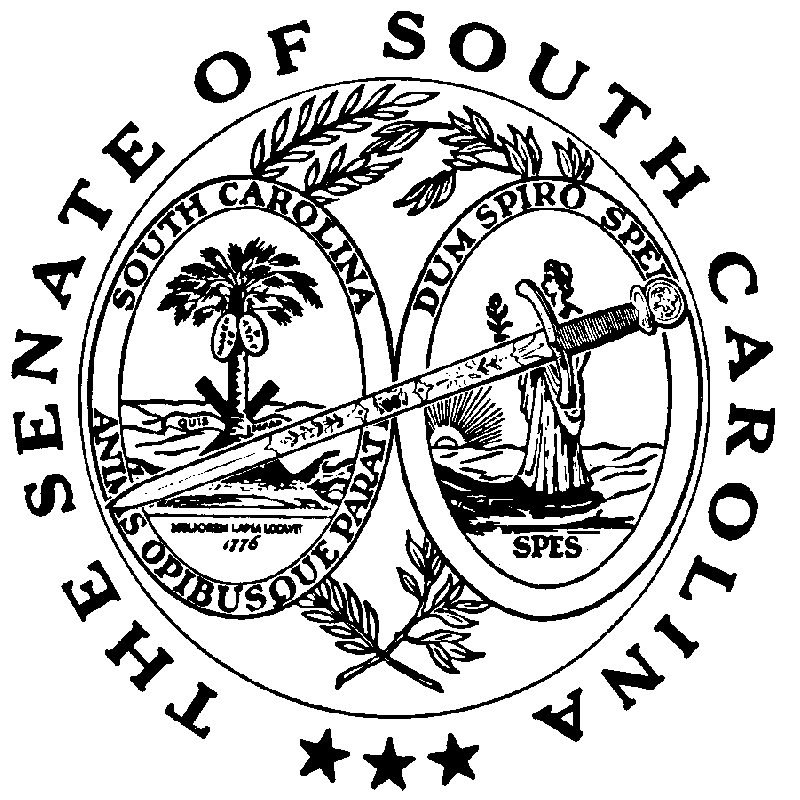 